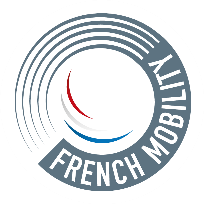 Attention :- Des documents complémentaires, permettant de décrire le projet de façon plus détaillée ou de le justifier peuvent être joints à ce dossier.- EligibilitéNe seront pas recevables :Les projets couvrant d'autres thèmes que ceux adressés dans cet AMI ;Les projets portant uniquement sur l’aménagement d’infrastructures routières et ferroviaires ;Les coûts liés au fonctionnement régulier des organismes ;Les projets de plus de 36 mois ;Les projets déposés hors délais ;Les dossiers incomplets et/ou ne respectant pas les formats de soumission et/ou avec une description du projet ne permettant pas d’évaluer les aspects techniques, le niveau d’innovation ainsi que les perspectives de réplication au sein d’autres territoires ;Nota : les règles générales d’attribution et de versement des aides financières de l’ADEME sont disponibles sur le site www.ademe.fr sous le lien :  http://www.ademe.fr/sites/default/files/assets/documents/rg.pdfLes articles 5.1.1 et 5.5, détaillent en particulier respectivement les notions de dépenses éligibles et de dépenses connexes.A JOINDRE AU DOSSIER DE CANDIDATURE (non obligatoire mais conseillé)Pour les projets déjà existants ou en cours, il est possible de joindre une synthèse de l’état des lieux (2 pages maximum. Ce document permet de décrire le contenu du projet (méthodologie, tâches, phasage,…).Cette synthèse devra contenir :une analyse des forces et faiblesses du territoire ;identifier les acteurs les plus importants;identifier les acteurs en présence et les démarches entreprises sur lesquelles le territoire va s’appuyer ;évaluer les potentialités d’échanges et de mutualisation entre les acteurs du territoire ;liste et description des études et actions réalisées, en cours ou à lancer (étude de faisabilité, documents stratégiques, …)Nom du porteur de projetNom du porteur de projetNom du porteur de projetAcronyme et Intitulé du projetAcronyme et Intitulé du projetAcronyme et Intitulé du projet1/ PRESENTATION DE LA STRUCTURE PORTANT LE PROJET1/ PRESENTATION DE LA STRUCTURE PORTANT LE PROJET1/ PRESENTATION DE LA STRUCTURE PORTANT LE PROJET1/ PRESENTATION DE LA STRUCTURE PORTANT LE PROJETIdentification de la structure portant le projetIdentification de la structure portant le projetIdentification de la structure portant le projetIdentification de la structure portant le projetRaison socialePréciser s’il s’agit d’une entité compétente ou non en matière de mobilitéLes entités souhaitant expérimenter sur son territoire mais n’en possédant pas les compétences devront soit rechercher à s’associer avec une autre entité compétente, soit dûment justifier ici ses motivations(15 lignes maximum)Forme juridiqueAdresse complète du siège socialN° téléphone, adresse site internetAdresse complète de l’établissement demandeur (si différent du siège social)N° téléphone, adresse site internetCoordonnées de la personne responsable du projetCoordonnées de la personne responsable du projetCoordonnées de la personne responsable du projetCoordonnées de la personne responsable du projetNom, prénom, fonctionN° de téléphone, e-mailIdentification du représentant légal de la structure habilitée à signer tout acte engageant la structureIdentification du représentant légal de la structure habilitée à signer tout acte engageant la structureIdentification du représentant légal de la structure habilitée à signer tout acte engageant la structureIdentification du représentant légal de la structure habilitée à signer tout acte engageant la structureNom, prénom, qualitéNom, prénom, qualitéN° téléphone, emailN° téléphone, email Coordonnées du contact administratif et financier Coordonnées du contact administratif et financier Coordonnées du contact administratif et financier Coordonnées du contact administratif et financierNom, prénom, fonctionNom, prénom, fonctionN° de téléphone, e-mailN° de téléphone, e-mail1/ DESCRIPTION DU PROJET D’EXPERIMENTATION DE NOUVELLES MOBILITES DURABLES1/ DESCRIPTION DU PROJET D’EXPERIMENTATION DE NOUVELLES MOBILITES DURABLESAcronyme du projet(Nom de code du projet permettant de l’identifier rapidement)Libellé du projet Le libellé du projet doit permettre de comprendre rapidement le ou les objectif(s) et le contenu du projet  (Résumé publiable du projet en 5 lignes max)Durée du projetDescription des besoins auxquels le projet répondExpliciter la problématique et les besoins locaux(10 lignes maximum)Description des expérimentations envisagéesExpliciter les solutions de mobilité proposées envisagées pour répondre aux besoins identifiés(10 lignes maximum)Maturité du projetExpliciter l’état d’avancement du projet et des réflexions (date de lancement, étapes, …)(5 lignes maximum)Enjeux et objectifsLes enjeux sont des éléments de contexte du projet qui amènent à définir des objectifs à atteindre grâce au projet(5 lignes maximum pour chaque thème)EnergétiquesEnvironnementauxSociauxEconomiquesDescription des moyens humains, matériels et financiers mobilisés et mobilisables(5 lignes maximum pour chaque action)Résultats attendus En terme de diminution de l’empreinte environnementale du territoire (diminution de la consommation d’énergie, réduction des émissions de gaz à effet de serre et de la pollution atmosphérique, …) En termes d’emploi et de développement économique durable (nouvelles organisations, intégration de nouvelles activités, …) En termes de développement ou de renforcement de compétences locales En termes de changements de comportement de mobilité (réduction de l’autosolisme)(5 lignes maximum pour chaque item)Valorisation de votre projet Capitalisation des retours d’expérimentations, méthodologies de partage des connaissances acquises, communication, évènementiels…(10 lignes maximum)Plan d’actions prévisionnel du projetUn calendrier détaillé peut être inséré par ailleurs.Le cas échéant, les actions engagées avant 2018 pourront être précisées.2/ PRESENTATION DU TERRITOIRE CONCERNE2/ PRESENTATION DU TERRITOIRE CONCERNEInsérer ou présenter une carte du territoire concernéDescription du périmètre de l’expérimentation (Echelle territoriale, diversité des espaces, …)(5 lignes maximum)Description en termes de nombre d’habitants, d’emplois...Décrire le caractère éventuellement rural ou de montagne du territoire concerné ; ainsi que la densité de population (10 lignes maximum)Caractérisation du tissu économique : nombre d’entreprises, nombres d’emploi, secteurs d’activités, … (10 lignes maximum)Caractérisation des acteurs du territoire(10 lignes maximum)Description des enjeux locaux et des besoins concernant la mobilité(5 lignes maximum)Présentation, description et planning des démarches territoriales, sectorielles, environnementales d’amélioration déjà réalisées ou en cours (10 lignes maximum)Cohérence du projet avec les spécificités du territoire(Contribution aux dispositifs de planification de la mobilité du territoire, intégration avec ou dans les documents de planification SCoT, PLUI, …)(10 lignes maximum)Intérêt et mobilisation du territoire concerné (implication d’élus, méthodologie d’implication des acteurs du territoire pour l’expérimentation, description des stratégies régionales ou locales de mobilité, …)(10 lignes maximum)3/ INNOVATION DU PROJET3/ INNOVATION DU PROJETExpliciter les solutions de mobilité à expérimenter et leur caractère démonstratif(10 lignes maximum)Description des innovations prévues dans le projetTechniquesSociétalesEn terme de gouvernanceAutres(5 lignes maximum par item)Reproductibilité du projetMoyens mis en œuvre pour permettre la réplication, livrables pouvant être considérés comme ouvert, …(5 lignes maximum)EvaluationFacteurs de réussite/points de vigilance, …(5 lignes maximum)4/ ORGANISATION DE LA GOUVERNANCE POUR LA REALISATION DE CE PROJET4/ ORGANISATION DE LA GOUVERNANCE POUR LA REALISATION DE CE PROJETQuel est le nombre d’acteurs mobilisés à ce jour (privés, associatifs, parapublics, publics, …)Joindre la listeQuel est le nombre d’acteurs à mobiliser en plus et pourquoi ? Préciser les attentes en terme de participation des habitants à l’expérimentation et des méthodologies d’implication envisagées(5 lignes maximum)Quels sont les atouts et la complémentarité de ce partenariat pour porter les nouvelles solutions de mobilité proposées ?(10 lignes maximum)Quelles sont les difficultés ou leviers relationnels à améliorer ? (10 lignes maximum)Description des jeux d’acteurs, interactions entre les structures partenaires(15 lignes maximum)5/ BUDGET PREVISIONNEL DU PROJET5/ BUDGET PREVISIONNEL DU PROJETDécrire les coûts estimés du projet en euros HTIntitulé de la tacheNombre d’homme .moisSalaires chargés non environnésFrais connexes Sous-traitanceContribution aux amortissementsFrais de missionsAutres coûts  (achats, etc.)TOTAL(en € HT)TOTAL(en € HT)Autres financements en cours ou envisagés